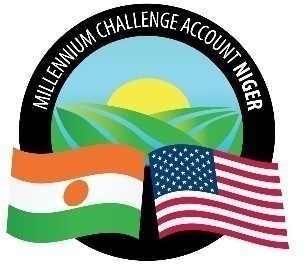 AVIS DE RECRUTEMENT INTERNE ET EXTERNE MCA-NIGERPrésentation de MCA-NigerL’État du Niger a conclu avec le Millennium Challenge Corporation (MCC), une institution américaine d’aide bilatérale au développement, un accord de don d’une enveloppe de plus de 437 millions de dollars pour la réalisation du Programme Compact qui comporte deux projets majeurs :Le projet Irrigation et Accès aux Marchés, dont l’objectif est d’augmenter les revenus d’origine rurale, en assurant un accès suffisant aux divers secteurs et marchés existants.Le Projet de Communautés Résilientes au Changement Climatique qui vise à augmenter les revenus des familles dépendant de l’agriculture et de l’élevage à petite échelle dans les régions rurales du Niger.Pour la mise en œuvre du Compact, le Gouvernement nigérien et le MCC ont mis en place une entité autonome dénommée, le Millennium Challenge Account (MCA-Niger) dont la mission est de conduire les projets dans les délais impartis.Ainsi, le MCA-Niger recherche un (e) Spécialiste en Performance Environnementale et Sociale (ESP) basé(e) à Niamey.Titre du poste : Spécialiste en Performance Environnementale et Sociale (ESP)Pays et lieu de travail : Niamey/NigerDate de début : immédiatement disponibleDurée de la mission : Quatorze (14) mois et vingt–six (26) joursSalaire : un salaire compétitif avec un paquet d’avantagesRESPONSABILITE CLEES : Sous le Responsable de la Performance Environnement et Sociale (ESP), le titulaire du poste aura à :Assurer le respect des exigences de performance environnementale et sociale stipulées dans le Programme, notamment les lignes directrices environnementales du Millennium Challenge Corporation (MCC), la politique du genre du MCC, les normes de performance environnementale et sociale de la Société Financière Internationale (SFI) et la loi nigérienne, et le Système de Gestion Environnementale et Sociale de MCA,Fournir un examen technique et des conseils, selon les instructions, dans les activités de PGES ou du Programme telles que l'Évaluation de l'Impact Environnemental et Social (EIES), le Plan de Gestion Environnementale et Social (PGES) ou tout autre Plan spécifique, les documents d'appel d'offres, les rapports d'étape, mensuels, etc,Coordonner étroitement avec le personnel transversal du Millennium Challenge Account-Niger (MCA-Niger) afin d’assurer une supervision HSS, environnementale et sociale adéquate de la mise en œuvre des projets et activités financés par le Programme, Préparer des rapports d’activités ou fournir de l'information, tel que demandé au personnel du MCA-Niger ou de ESP-MCC.Participer aux missions de supervision sur le terrain,Assurer au besoin le rapportage des réunions spécifiques de HSS et/ou ESP,Veiller à ce que les contracteurs s’acquittent de leurs responsabilités contractuelles, Effectuer des enquêtes/analyses d’accident et produire les rapports qui y sont associés,Procéder à des inspections régulières sur le chantier, inspections documentées avec la grille d’inspection, Veiller à l’application et au respect des mesures nécessaires pour prévenir les accidents en réduisant tous les risques à un niveau aussi bas que possible,Veiller au respect d’une bonne qualité d’hygiène à tous les niveaux aussi bien au niveau des bureaux MCA-Niger que sur les chantiers,Veiller à la mise en œuvre du Plan de Préparation et de Réponse aux Situation d’Urgence (PPRSU),Assurer la gestion, la surveillance et la production de rapports sur les incidents et les impacts HSS, environnementaux et sociaux et prendre des mesures d’atténuation au cas échéant,Apporter, au besoin un appui administratif au Manager ESP.Les compétences :Être titulaire d’un master en ingénierie, en sciences naturelles ou sociales, en planification environnementale, en génie de l'environnement, hygiène industrielle ou dans toute autre discipline connexe,Justifier au moins cinq (5) années d’expérience professionnelle dans un domaine connexe, tel que l'évaluation des incidences environnementales et sociales ou la gestion de l’environnement, le suivi et la mise en œuvre des PGES des projets de développement, Posséder des connaissances relatives aux lois et règlements nigériens en matière d'environnement et être familier avec les meilleures pratiques internationales telles que la SFI, les Politiques de sauvegarde de la Banque mondiale, les Principes de l'Équateur, etc.…,Avoir une expérience de travail sur des projets de développement multisectoriel financés par les bailleurs multilatéraux et/ou appuyés par la coopération internationale et une familiarité des normes de performance de la SFI serait d’un grand atout,Avoir une bonne expérience d’application de plan de gestion en hygiène, santé et sécurité dans les travaux de construction,Avoir d’excellentes aptitudes à la communication et une bonne relation interpersonnelle,Être capable d’être multitâches avec un minimum de supervision, Avoir de solides compétences en informatique,Avoir une excellente maîtrise du français oral et écrit, Avoir une maîtrise de la communication écrite et orale en hausa et/ou jarma ou dans une autre langue locale, l'anglais étant un atout,Une expérience en supervision de personnel considérée comme un atout. Dossier de candidature :Le dossier de candidature doit être compose d’:Une lettre de motivation avec une prétention salariale datée et signée,Un curriculum vitae (CV) détaillé,Un casier judiciaire datant de moins de trois mois,Une carte de demandeur d’emploi valide (carte ANPE)Pour Postuler :Si vous répondez aux critères du poste ci-dessus, envoyez votre candidature CV,  lettre de motivation, casier judiciaire et carte de demandeur d’emploi à l’adresse e-mail suivante : recrutements@mcaniger.ne, en précisant en objet du mail « Candidature au Poste de Spécialiste ESP».Date de clôture : le mardi 26 octobre 2021A MCA Niger, nous sommes convaincus que chaque aspect de notre travail peut aboutir à un résultat positif. Si vous avez la même vision et que vous êtes capable de relever les défis, ce rôle vous offre une belle opportunité ainsi que des possibilités exceptionnelles de développer votre carrière.
Nous sommes un employeur garantissant l'égalité des chances et nous accueillons les candidatures de personnes de divers horizons. Les candidatures féminines sont particulièrement encouragées.NB : Les dossiers incomplets, non conformes ou parvenus hors délai ne seront pas examinés. Seuls les candidats retenus pour le test seront contactés. Confidentialité assurée.Fait à Niamey, le 12 octobre, 2021